Муниципальное бюджетное учреждение культуры«Централизованная библиотечная система»Марьяновского муниципального района Омской областиЦентральная районная библиотека им. В.Н. Ганичева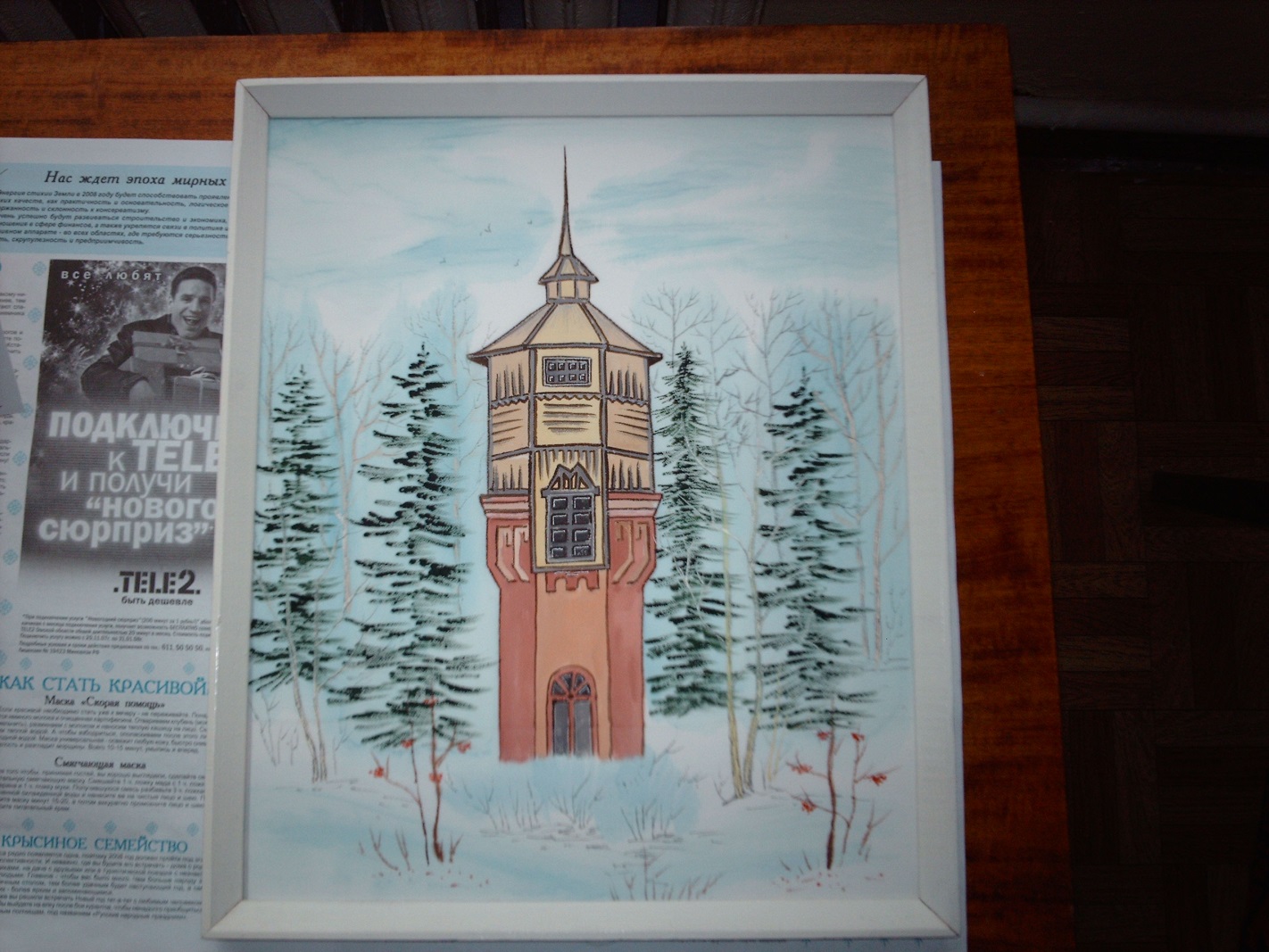 «Родного края облик многоликий» ИНФОРМАЦИОННАЯ КАРТА ПРОГРАММЫ ПО КРАЕВЕДЕНИЮ2018-2022 гг.МарьяновкаИнформационная карта ПрограммыКалендарный план реализации программы 2018 год2019 год2020 год2021 год2022 годМетодическая деятельность в рамках программы:ОБУЧАЮЩИЕ ФОРМЫ РАБОТЫ«КРАЕВЕДЧЕСКИЕ РЕСУРСЫ БИБЛИОТЕК – В ЕДИНОМ КУЛЬТУРНОМ ПРОСТРАНСТВЕ РЕГИОНА»Цель: продвижение краеведческих материалов через библиотеки, центры чтения, в т.ч. в виртуальной среде, на библиотечном сайте, в социальных сетях; создание условий для обеспечения пользователей широкими возможностями доступа к краеведческим ресурсам, самостоятельного получения краеведческой информации; внедрение интерактивных форм по сохранению исторической памяти района, региона; развитие краеведческого туризма как инновационной формы в работе библиотек.Участники (обучаемые категории):         Определены следующие категории специалистов библиотечной отрасли, которым требуется регулярно обновлять знания:  - библиотекари сельских библиотек-филиалов; - заведующая отделом обслуживания Центральной районной библиотеки и гл. библиотекарь Детской библиотеки;- библиотекарь отдела комплектования;- библиограф; - молодые специалисты. Лекторы:          Руководители, заведующие отделами, ведущие специалисты МБУК «ЦБС», специалисты Комитета по культуре Администрации Марьяновского муниципального района.Дальнейшее развитие программыСегодня никто не сомневается в том, что главенствующая роль в деятельности библиотек принадлежит информационному обеспечению пользователей. И, тем не менее, библиотеки,  это, прежде всего, хранилища духовного,  исторического,  литературного наследия народа. Создание буклета и эл. презентаций  пополнят фонды краеведческих материалов в библиотеках, школах и музеях  района. Поднятие уровня социальной и творческой активности населения, а также упрочение дружбы между представителями различных национальностей будут   способствовать распространению среди других поселений района полученного опыта к активному межсоседскому общению и сплочению, коллективному отдыху, интересному времяпровождению. Так как, на праздниках, народных гуляниях, семейных вечеринках молодые перенимали у взрослых навыки организации культурного досуга. Работа в данном направлении в последующие годы будет планомерно осуществляться.Компоненты программыИнформацияНазвание программы«Родного края облик многоликий»Учреждение культурыЮридический адрес Контактный телефонЭлектронная почта(e- mail)Сайт библиотекиБиблиотечная страница в социальной группе «Одноклассники» сети Интернет:Ф.И.О. руководителя      Муниципальное бюджетное учреждение культуры «Централизованная библиотечная система» Марьяновского муниципального района Омской области, Центральная районная библиотека им. В.Н. Ганичева646040, Омская обл., Марьяновский район, р.п. Марьяновка, ул. Ленина 168(38168)21106мarianovkalib@mail.ruhttps://марцбс.рф/https://ok.ru/group57472023855156Директор МБУК «ЦБС» - Гурин Евгений ЮрьевичИнформация об авторе программыВолкова Татьяна Петровна, заведующая Отделом обслуживания МБУК «ЦБС»Контактный телефон: 89081123885Кураторы программыГасникова И.А., библиотекарь ЦБСолодовниченко А.В., библиографНаправление программнойдеятельности     Создание и реализация инновационной программы, направленной на свободный доступ к краеведческой информации с использованием мультимедийных технологий,  интерактивных методов работы с пользователями, распространение краеведческих сведений через печатные и электронные источники информации и т.д.География Омская область, Марьяновский  муниципальный район, р.п. МарьяновкаСроки реализации:2018-2022 гг.Цель:Сохранение и популяризация местного историко-культурного наследия, обеспечение доступности краеведческих информационных ресурсов,  продвижение краеведческой книги и чтения в читательской среде.   Популяризация творчества писателей-земляков. Формирование единого культурно-досугового пространства, объединяющего интересы разных народностей и поколений, проживающих на территории Марьяновского района, их традиции, обычаи и творчество.Задачи:Создать инициативную группу, штаб интересных дел.Разработать план мероприятий.Организовать проведение цикла краеведческих библиотечных мероприятий.Создать  на основе современных технологий  информационные  продукты  краеведческого характера на электронных и традиционных носителях (пособия малых форм – библиографические списки литературы, дайджесты).Максимально полно раскрыть историческую информацию о родном крае.Выявление талантливых мастеровых, творческих личностей и объединение разновозрастных групп с целью организации культурно-досуговой деятельности представителей национальностей, проживающих на территории района.С целью информирования населения на библиотечной странице сайта МБУК «ЦБС» - https://марцбс.рф/,  в социальной сети Интернет и на информационном стенде в библиотеке регулярно размещать информацию о ходе реализации программы.Организация выездов в малонаселенные пункты с целью проведения краеведческих мероприятий.Создания буклета и эл. презентаций  для пополнения фондов краеведческих материалов в библиотеках, школах и музеях  района.  Целевая аудитория- молодежь;- взрослая аудитория; - население, не посещающее библиотеку;- представители социальных партнерских организаций.- молодые семьиАктуальность          Отечество и родной край играют большую роль в жизни каждого человека. Но мало говорить о любви к родному краю, надо знать его прошлое и настоящее. К сожалению, следует признать, что детей и молодёжь не просто привлечь к чтению книг по истории родного края, поэтому библиотеки, как наиболее доступные населению информационно-культурные центры стремятся использовать различные формы работы с  использованием виртуального пространства.      Деятельность ЦБ им. В.Н. Ганичева направлена на воспитание любви и бережного отношения к своей малой родине, знакомство с творчеством писателей родного края,  сохранение исторической памяти и передача её подрастающему поколению через систему информационно-библиотечных мероприятий, предусмотренных реализацией программы. Интересной формой пропаганды краеведческой книги станет цикл видео-аннотаций к краеведческим изданиям.         Марьяновский район многонационален. Основное население составляют: русские, российские немцы, казахи и украинцы. Реализация программы позволит объединить людей и активизировать культурно-досуговую деятельность с населением на местах, используя опыт и материалы библиотек, музеев,  других учреждений культуры и организаций, занимающихся социальным воспитанием населения.       Изданный буклет (в печатном виде и на DVD-дисках) интересных дел по реализации проекта, пополнит фонд  краеведческих материалов в библиотеках, школах и музеях  района. Организации-партнеры - МБУК «Районный Дом народного творчества и досуга»; - Районный краеведческий историко-художественный музей;- Пикетинская, Шараповская  сельские библиотеки-филиалы;- БУ «КЦСОН Марьяновского района»;- БСУСО Омской области «Марьяновский ПНИ»;- Марьяновский Центр немецкой культуры;- Центр традиционной русской культуры РДНТ и досуга;- Районное литературное объединение «Радуга»; - Редакция районной газеты «Авангард»Этапы и механизм реализации программы     Основной акцент в реализации программы будет сделан на обеспечение комплексного подхода к сохранению культурно-исторического наследия;- организация и проведение информационно-просветительских мероприятий, использование инновационных форм и методов;- популяризация краеведческих знаний;- развитие партнерских отношений с  образовательным учреждением, районным литературным объединением «Радуга», общественными организациями;  - создание презентаций, электронных папок-досье на актуальные темы (история, природа и экология, литература, культура и др.).Содержание и основные мероприятия:         Подготовка и организация деятельности по реализации программы (документация, рекламная продукция, методическое сопровождение).План основных мероприятий Исследовательская деятельность2. Организация и проведение мероприятий:- Культурно-просветительские мероприятия (интерактивный цикл бесед, час занимательной экологии, интеллектуальный краеведческий квест); -  Познавательные занятия (малый краеведческий диктант, виртуальная игра, историко-литературная экспедиция); - Досуговые мероприятия (творческий вечер писателя, турнир сибирских подвижных игр и забав);- Мероприятия в пространстве библиотеки по запросу жителей  (презентация проекта, финальная выставка-витрина)Ежегодно в августе на районном празднике День поселка будет работать выставка-витрина «Сибирь, России светлый лик», которая призвана показать положительный результат социального партнерства специалистов всех подразделений, а непосредственное участие жителей создаст условия для воспитания чувства интернационализма, упрочения дружбы между представителями различных национальностей. Реклама Реклама в прессе (газете «Авангард»)Публикации на сайте библиотеки Публикации в социальных группах сети ИнтернетИспользование логотипов программы на пригласительных билетахРезультат программы – описание позитивных изменений для населения территорииРеализация программы позволит активизировать деятельность с населением. Показатель результативности программы:- увеличение посещаемости на 10%; - увеличение числа читателей на 5%;- увеличение книговыдачи краеведческой литературы на 15%.1. Охват жителей – 2000 чел.2. Количество проведенных культурно-досуговых мероприятий (не менее 10 ежегодно), в которых примут участие 3000 жителей.3.  Количество жителей района, привлеченных к участию в реализации программы (не менее 160).4. Количество печатной продукции (листовок, памяток, визиток), распространенных (500 экземпляров)5. Будет выпущено 30 буклетов интересных дел о ходе реализации программы «В путешествие, по родной земле отправляясь…» (в печатном и электронном виде).6.      Будет создан фотоальбом интересных дел в режиме-онлайн.  №Наименование мероприятийДата 1«Книга путешествует по краю»  Этнографическая выставка-просмотрВ течение периода2«Эта земля – твоя и моя»Презентация  выставки22 июля3«Народов дружная семья» Праздник немецких национальных традиций 27 июля4«Марьяновка в объективе»  фотокросс (соревнование, фотоконкурс+ориентирование на местности)6 августа5«Сибирь, России светлый лик»Финальная выставка-витрина13 августа6«Ремеслу везде у нас почет»  Встреча-знакомство с народными умельцами села15 августа7«Все игры в гости к нам!»  День национальных игр17 сентябряЦикл мероприятий «Родного края облик многоликий»в рамках  краеведческого проектаЦикл мероприятий «Родного края облик многоликий»в рамках  краеведческого проектаЦикл мероприятий «Родного края облик многоликий»в рамках  краеведческого проекта1«Встреча с прекрасным…»Озвученная выставка(к юбилею омского поэта В.Ф. Балачана) К 10 февраля2«Омский край на книжной полке»Час краеведческой книгимарт3«Краеведческая литература для старшеклассников и молодежи»Библиотечный урок(Литература разных видов и жанров. Типы изданий) апрель4«Вот она какая, сторона родная!»Культурная программа в День поселкаавгуст5Неделя краеведческой книгиМотивы Серебряного века в творчестве омских писателей (П. Драверта, Г. Вяткина, А. Сорокина, Л. Мартынова и др.)сентябрь6"Сельское  хозяйство"Цикл тематических подборок  отраслевой литературыоктябрь№Название мероприятия и форма работыДата В«Неизвестные страницы истории района"Книжно-документальная экспозиция В течение периода1«Где эта улица, где этот дом…»Географическая игра-путешествие Участники мероприятия, поделившись на 4 команды, соревнуются в знании истории и культуры района. Участники получают путевые листы: им предстоит расшифровать аббревиатуры с названием библиотечных залов, найти по электронному каталогу зашифрованные издания, опознать по отрывкам из произведений ту или  иную картину, разгадать кроссворд, пройти компьютерный тест «Узнай улицу поселка» и ответить на вопросы викторин. В финале все участники составят «Письмо потомкам», которое будет храниться в библиотеке.март2+В«Земляки, шагнувшие в бессмертие»Литературно-краеведческая конференция, посвященная землякам-фронтовикам + выставка«Поэтический марш-бросок»Патриотическая акцияапрель3+В«Марьяновка, что в имени твоем?»Культурная программа + краеведческий Библиотур  в День поселка«История края в литературе»Выставка-викторина в День поселкаавгуст4«Поселок старинный,поселок родной»Уличный лекторийсентябрь5+ВЛитературные Ганичевские чтения «Любовь к Отечеству сквозь таинство страниц» Х районный  литературный конкурсВыставка-просмотр видеодокументов о жизни и творчестве В.Н. Ганичева 26 ноября№Название мероприятия и форма работыАудиторияДата В«Сибири светлые пейзажи»Выставка-настроениеВсех групп1, 4 кв.1«Писатели Сибири: книги и судьбы»Литературный час14+март2+В«Профессия вечная, библиотечная!»Час профориентациик 85-летию со времени основания Омского библиотечного техникума (1936)14+Апрель(профориентация)В«Мир сияющих вершин»Эл. выставка, посвященная творчеству художника Николая Рериха (к 95-летию со времени посещения Омска) Всех групп8 июня3«Книжные каникулы: Читаем о родном крае online»Буктрейлер	Июльонлайн4«Родной земли история живая»Видео-обзор к 305-летию со времени основания г. Омска (1716)Всех группавгуст5 +ВДень поселка«В краю родном история России»Выставка-викторина в День поселка«В мире нет милей и краше песен и преданий наших»Час сибирской культурыВсех группавгуст6«Поселок старинный,поселок родной»Уличный лекторий14+сентябрь7«Скачай свою книгу»: Интернет - адреса книг, которых нет в библиотеке и которые можно скачать или прочесть онлайнСтенд-выставкаВсех группВ течение периода8Литературные Ганичевские чтения «Любовь к Отечеству сквозь таинство страниц» ХI районный  литературный конкурсВыставка-просмотр видеодокументов о жизни и творчестве В.Н. Ганичева 14+25 ноября1+В«Омск … волею Петра Великого: архитектурные образы трех столетий»Час краеведения  (хроника событий - 230лет назад в Омске возведены Тобольские и Тарские ворота, 1792)12+мартГасникова И.А.2«Познай свой край»Видео-экскурсияВсех группАпрель Гасникова И.А.3«Омская книга Роберта Рождественского» Выставка к 90-летию писателя(Желонкина, Дарья. "Озарена коротким мигом вся жизнь" / Д. Желонкина // Библиополе. - 2012. - № 8. - С. 62-66: ил.) Всех групп20 июняГасникова И.А.4"Ларец волшебных чудес"Виртуальная игра по мотивам сибирских сказок	12+5 июляГасникова И.А. 5+В«Имя зажглось звездой»Героико-патриотический часк 100-летию со дня рождения Героя Советского Союза И. С. Пономаренко (08.1922 – 27.08.1944)Всех групп10 августГюнтер Н.А. 6+ВДень поселка«Марьяновский район: прошлое, настоящее, будущее» Историко-хронологический обзорВсех групп13 августаГасникова И.А. 7«Писатели Сибири – лауреаты литературных премий» Слайд-обзор(к 60-летию открытия отделения Союза писателей РСФСР в Омске,1962)Всех групп23 ноябряГасникова И.А. 8+ВЛитературные Ганичевские чтения- «Любовь к Отечеству сквозь таинство страниц»  Районный литературный конкурс- «И громче труб на поле чести зовет к Отечеству любовь» Выставка-познание (раскрытие фонда библиотеки серии «ЖЗЛ»)- «Любовь к Отечеству сквозь таинство страниц»Онлайн-обзор по страницам Литературного конкурсаВсех групп24 ноября Волкова Т.П.Гюнтер Н.А.Гасникова И.А.Дьячкова И.А.В«Часовые империи. Сибирское казачье войско на службе Отечества»Интерактивная выставка-просмотр(440 лет назад организовано Сибирское казачье войско,1582)Всех групп16 декабряГасникова И.А.№НаправлениеТемаТемаФормаФормаСрок1 «Краеведческая деятельность библиотек: современные тенденции и приоритеты»«Библиотечное краеведение как фактор укрепления социальной значимости библиотек в местном сообществе».  (Опыт работы ЦБ, ДБ  и сельских библиотек).«Библиотечное краеведение как фактор укрепления социальной значимости библиотек в местном сообществе».  (Опыт работы ЦБ, ДБ  и сельских библиотек).Семинар-практикум  на базе ЦБ им. В.Н. ГаничеваСеминар-практикум  на базе ЦБ им. В.Н. Ганичева2021 год 2«Краеведческая деятельность библиотек: современные тенденции и приоритеты»Краеведческая деятельность библиотек  МБУК «ЦБС»- Cоциальное партнерство библиотек, музеев, архивов и учреждений образования в использовании и продвижении краеведческих ресурсов.- Интерактивные формы работы с краеведческими ресурсами. - Использование Библиотечной страницы сайта Маркульт.рф по популяризации краеведческих ресурсов среди удаленных пользователейКраеведческая деятельность библиотек  МБУК «ЦБС»- Cоциальное партнерство библиотек, музеев, архивов и учреждений образования в использовании и продвижении краеведческих ресурсов.- Интерактивные формы работы с краеведческими ресурсами. - Использование Библиотечной страницы сайта Маркульт.рф по популяризации краеведческих ресурсов среди удаленных пользователейДень краеведческой информацииДень краеведческой информации2021 год 3«Краеведческая деятельность библиотек: современные тенденции и приоритеты»Информационные электронные краеведческие ресурсы и способы их формирования – для сохранения исторической памяти (района, села):  - «Краеведческий туризм как инновационная форма в работе библиотек» (из опыта работы библиотек по разработке краеведческих программ и туристических маршрутов по родному краю, работе краеведческих клубов библиотек и др.).Информационные электронные краеведческие ресурсы и способы их формирования – для сохранения исторической памяти (района, села):  - «Краеведческий туризм как инновационная форма в работе библиотек» (из опыта работы библиотек по разработке краеведческих программ и туристических маршрутов по родному краю, работе краеведческих клубов библиотек и др.).Круглый столКруглый стол2022 год Краеведческое просвещение (ежегодно)Краеведческое просвещение (ежегодно)Краеведческое просвещение (ежегодно)Краеведческое просвещение (ежегодно)Краеведческое просвещение (ежегодно)Краеведческое просвещение (ежегодно)Краеведческое просвещение (ежегодно)№Название мероприятия и форма работыНазвание мероприятия и форма работыСрокиСрокиОтветственныйОтветственный1«Именная библиотека как хранитель культурного наследия» (на базе ЦБ им. В.Н. Ганичева)Профессиональная мастерская«Именная библиотека как хранитель культурного наследия» (на базе ЦБ им. В.Н. Ганичева)Профессиональная мастерскаяФевральФевральГурин Е.Ю.Волкова Т.П.Гурин Е.Ю.Волкова Т.П.2«Марьяновка, что в имени твоем?»Культурная программа в День поселка«Марьяновка, что в имени твоем?»Культурная программа в День поселкаАвгуст Август Гурин Е.Ю.Волкова Т.П.Самойлова В.В.Специалисты сельских библиотек-филиаловГурин Е.Ю.Волкова Т.П.Самойлова В.В.Специалисты сельских библиотек-филиалов2«Поселок старинный, поселок родной»Цикл уличных лекториев«Поселок старинный, поселок родной»Цикл уличных лекториевАпрельСентябрь АпрельСентябрь Волкова Т.П.Самойлова В.В.Солодовниченко А.В.Волкова Т.П.Самойлова В.В.Солодовниченко А.В.3Литературные  Ганичевские чтения«Любовь к Отечеству сквозь таинство страниц»Районный литературный конкурс Литературные  Ганичевские чтения«Любовь к Отечеству сквозь таинство страниц»Районный литературный конкурс НоябрьНоябрьГурин Е.Ю.Волкова Т.П.Самойлова В.В.Специалисты сельских библиотек-филиаловГурин Е.Ю.Волкова Т.П.Самойлова В.В.Специалисты сельских библиотек-филиалов